Сетильники светодиодные для ПОДСВЕТКИ, Т.М. «Feron», серии: FNмодели: FN1220, FN1221Инструкция по эксплуатации и технический паспортНазначение товараСветодиодные светильники предназначены для световой подсветки. Светильники применяются для световой сигнализации в барах и ресторанах, для подсветки рабочей зоны на кухне, для подсветки мебельных шкафов, кладовок и в качестве ночника.Светильники являются беспроводными приборами, так как работают от батареек стандартного типоразмера (не входят в комплект).Светильники устанавливаются на горизонтальную или вертикальную поверхность из любого нормально воспламеняемого строительного материала. Технические характеристики**представленные в данном руководстве технические характеристики могут незначительно отличаться в зависимости от партии производства, производитель имеет право вносить изменения в конструкцию продукта без предварительного уведомления (см. маркировку на упаковке и корпусе товара)Комплектность- Светильник- Инструкция по эксплуатации- УпаковкаПрименениеДостаньте светильник из упаковки, проверьте внешний вид и наличие всей необходимой комплектации товара.Установите в светильник батарейки нужного типа (в комплект не входят).Светильник FN1220 на задней стороне имеет крепление из клейкой ленты.Светильник FN1221 на задней стороне имеет магнитное крепление.Установите светильник на плоскую вертикальную или горизонтальную поверхность.Светильник включается только в случае совпадения факторов: - недостаточный уровень освещенности (менее 10 лк); - наличие движения в зоне действия датчика. Через 30 сек. после прекращения движения в зоне обнаружения светильник автоматически отключится.Обслуживание и ремонтСветильник сделан законченным модулем и ремонту не подлежит.Протирку светильника от пыли производить по мере необходимости.Замену батареек производить по мере необходимости.Все работы производить при выключенном светильнике.Меры безопасностиНе вскрывать корпус светильника во избежание повреждения внутренних частей светильника.Беречь от попадания влаги.Светильник не содержит опасных токоведущих частей.Радиоактивные и ядовитые вещества в состав светильника не входят.Возможные неисправности и меры их устраненияЕсли вышеперечисленные действия не помогли, обратитесь в место продажи изделия.ХранениеСветильники хранятся в картонных коробках в ящиках или на стеллажах в сухих отапливаемых помещениях.ТранспортировкаСветильник в упаковке пригоден для транспортировки автомобильным, железнодорожным, морским или авиационным транспортом.УтилизацияСветильник не содержит в своем составе токсичных и дорогостоящих материалов. По окончании срока эксплуатации светильник следует разобрать по типу материалов и утилизировать как бытовые отходы. СертификацияПродукция сертифицирована на соответствие требованиям ТР ТС 020/2011 «Электромагнитная совместимость технических средств», ТР ЕАЭС 037/2016 «Об ограничении применения опасных веществ в изделиях электротехники и радиоэлектроники». Продукция изготовлена в соответствии с Директивами 2014/30/ЕU «Электромагнитная совместимость».Информация об изготовителе и дата производстваСделано в Китае. Изготовитель: «NINGBO YUSING LIGHTING CO., LTD» Китай, No.1199, MINGGUANG RD.JIANGSHAN TOWN, NINGBO, CHINA/Нинбо Юсинг Лайтинг, Ко., № 1199, Минггуан Роуд, Цзяншань Таун, Нинбо, Китай. Филиалы завода-изготовителя: «Ningbo Yusing Electronics Co., LTD» Civil Industrial Zone, Pugen Village, Qiu’ai, Ningbo, China / ООО "Нингбо Юсинг Электроникс Компания", зона Цивил Индастриал, населенный пункт Пуген, Цюай, г. Нингбо, Китай; «Zheijiang MEKA Electric Co., Ltd» No.8 Canghai Road, Lihai Town, Binhai New City, Shaoxing, Zheijiang Province, China/«Чжецзян МЕКА Электрик Ко., Лтд» №8 Цанхай Роад, Лихай Таун, Бинхай Нью Сити, Шаосин, провинция Чжецзян, Китай. Уполномоченный представитель в РФ/Импортер: ООО «СИЛА СВЕТА» Россия, 117405, г. Москва, ул. Дорожная, д. 48, тел. +7(499)394-69-26.Дата изготовления нанесена на оболочке товара в формате ММ.ГГГГ, где ММ – месяц изготовления, ГГГГ – год изготовления.Гарантийные обязательстваГарантия на товар составляет 1 год (12 месяцев) со дня продажи. Гарантия предоставляется на внешний вид светильника и работоспособность светодиодного модуля и электронных компонентов.Гарантийные обязательства осуществляются на месте продажи товара, Поставщик не производит гарантийное обслуживание розничных потребителей в обход непосредственного продавца товара.Началом гарантийного срока считается дата продажи товара, которая устанавливается на основании документов (или копий документов) удостоверяющих факт продажи, либо заполненного гарантийного талона (с указанием даты продажи, наименования изделия, даты окончания гарантии, подписи продавца, печати магазина).В случае отсутствия возможности точного установления даты продажи, гарантийный срок отсчитывается от даты производства товара, которая нанесена на корпус товара в виде надписи, гравировки или стикерованием. Гарантийные обязательства не выполняются при наличии механических повреждений товара или нарушения правил эксплуатации, хранения или транспортировки.Срок службы изделия 5 лет.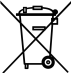 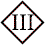 МодельFN1220FN1221Источник питания (не входят в комплект)3*ААA 3*ААA Напряжение питанияDC 4,5ВDC 4,5ВМощность светодиодов0,5Вт0,5ВтИсточник света3 smd LED2 smd LEDСветовой поток20лм20лмНаличие сенсораИК, датчик освещенностиИК, датчик освещенностиВремя задержки30 сек30 секЦветовая температураСм. на упаковкеСм. на упаковкеТемпература окружающей среды+1°С... +40°С+1°С... +40°ССтепень защиты IPIP20IP20Класс защитыIIIIIIКлиматическое исполнениеУХЛ4УХЛ4Размеры корпуса75*75*27 ммØ 80*25 ммСрок службы светодиодов30000 часов30000 часовПризнаки неисправностиВероятная причинаМетод устраненияПри включении светильник не работаетРазрядились батарейкиПроверьте работоспособность батареек и, при необходимости, осуществите заменуПри включении светильник не работаетНе соблюдается одно из условий включения светильника: слишком светло или нет движения в зоне обнаружения датчикаПроверьте соблюдение одного из условий включения светильника